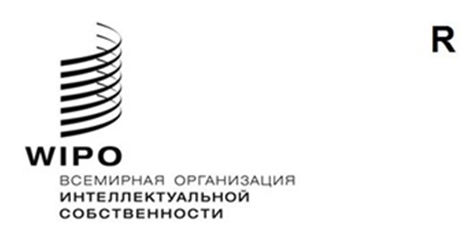 CDIP/28/1оригинал:  английскийдата:  16 мая 2022 г.Комитет по развитию и интеллектуальной собственности (КРИС)Двадцать восьмая сессия 
Женева, 16–20 мая 2022 г.ПОВЕСТКА ДНЯпринята КомитетомОткрытие сессииПринятие повестки дняСм. настоящий документ.Общие заявленияМониторинг, оценка, обсуждение и отчетность, касающиеся выполнения всех рекомендаций Повестки дня в области развития, и рассмотрение отчета Генерального директора о реализации Повестки дня в области развитияОтчет Генерального директора о ходе реализации Повестки дня в области развитияСм. документ CDIP/28/2.Отчет о Международной конференции по интеллектуальной собственности и развитию: «Инновационные зеленые технологии для устойчивого развития» (22 и 23 ноября 2021 г.)См. документ CDIP/28/3.Отчет об оценке проекта «Расширение использования интеллектуальной собственности для мобильных приложений в секторе программного обеспечения»См. документ CDIP/28/6.Отчет о завершении проекта «Расширение использования интеллектуальной собственности для мобильных приложений в секторе программного обеспечения»См. документ CDIP/28/7.Отчет о работе информационных сессий на тему «Женщины и ИС»См. документ CDIP/28/8.Доклад о вкладе ВОИС в достижение целей в области устойчивого развития и выполнение связанных с ними задачСм. документ CDIP/28/9.4.(i) Техническая помощь ВОИС в области сотрудничества в целях развитияПродолжение дискуссии на тему «Техническая помощь ВОИС в области сотрудничества в целях развития»См. документ CDIP/24/8.Продолжение дискуссии на тему «Будущие вебинары»См. документ CDIP/26/6.Рассмотрение программы работы по выполнению принятых рекомендацийОбсуждение тем, предлагаемых к рассмотрению в рамках пункта повестки дня «ИС и развитие» после 29-й сессии КРИССм. Реестр тем и документ CDIP/28/COMPILATION 1.Обсуждение предложенных государствами-членами подтем Международной конференции по ИС и развитию, запланированной на 2023 г.См. документ CDIP/28/COMPILATION 2.Продолжение обсуждения предложения Секретариата «Способы и стратегии выполнения рекомендаций, принятых по результатам независимого анализа и возможные варианты процедур представления отчетности и проведения обзора» и нового предложения государств-членов о дальнейшей работе по вопросу о способах и стратегиях выполнения рекомендаций, принятых по результатам независимого анализаСм. документы CDIP/23/8 и CDIP/24/15.Пересмотренный документ «Критический анализ и перечень предлагаемых мероприятий по вопросам ИС и развития в цифровой среде»См. документ CDIP/25/9 REV.Пересмотренное проектное предложение Туниса «Снижение показателей производственного травматизма и профессиональной заболеваемости посредством инноваций и интеллектуальной собственности»См. документ CDIP/28/4.Стратегия будущего расширения технических возможностей WIPO MatchСм. документ CDIP/28/5.Руководство по подготовке, реализации и оценке проектов в рамках Повестки дня в области развитияСм. документ CDIP/28/INF/2.Краткий отчет об организации программы наставничества в рамках проекта Повестки дня в области развития «Повышение роли женщин в инновационной и предпринимательской деятельности: поощрение использования системы интеллектуальной собственности женщинами в развивающихся странах»См. документ CDIP/28/INF/3.«Коммерциализация идей» – обзор Руководства по интеллектуальной собственности для стартаповСм. документ CDIP/28/INF/4.Резюме пособия «Набор инструментов интеллектуальной собственности для разработчиков мобильных приложений»См. документ CDIP/28/INF/5.Обзор результатов реализации проекта Повестки дня в области развития «Авторское право и распространение контента в цифровой среде»См. документ CDIP/28/INF/6.Обзор Руководства ВОИС по альтернативному урегулированию споров, касающихся мобильных приложенийСм. документ CDIP/28/INF/7.Обзор Справочника ВОИС по основным видам договоров в отношении мобильных приложений: информация для разработчиковСм. документ CDIP/28/INF/8.Интеллектуальная собственность и развитиеИС и инновации: политика в области товарных знаков и промышленных образцов для предпринимателейДальнейшая работаРезюме ПредседателяЗакрытие сессии[Конец документа]